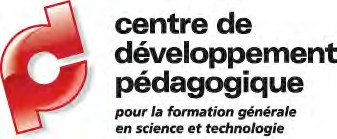                    Site Internet : http://cdpsciencetechno.orgLA SÉCURITÉ DANS LA SALLE DE MACHINES-OUTILS DES ATELIERS DES ÉCOLES SECONDAIRESDOCUMENT DE L’ÉLÈVERISQUES POTENTIELS DANS UNE SALLE DE MACHINES-OUTILSBlessure par entraînement d’un vêtement dû à une partie mobile d’une machine.Sectionnement, coupure, lacération ou brûlure aux mains ou aux bras.Lésion oculaire ou faciale résultant de la projection de copeaux ou de débris.Abrasion due à la rotation de surfaces abrasives.Chute ou glissade.CONSIGNES GÉNÉRALES DE SÉCURITÉ DANS LA SALLE DE MACHINES-OUTILSRepérer l’emplacement de l’extincteur et de la trousse de premiers soins. Ces éléments de sécurité doivent être clairement identifiés et accessibles à tous dans l’atelier.Garder les voies de circulation propres et dégagées en tout temps.Porter des vêtements et des chaussures appropriés, attacher les cheveux longs et retirer les bijoux et autres accessoires vestimentaires (ex. : cravate, bracelet).Ne jamais boire ni manger dans la salle.Ranger les outils non utilisés à un endroit approprié.S’assurer que toutes les pièces et les protecteurs (ex. : foret, lame, table de support, carter) sont correctement installés avant chaque utilisation d’une machine et qu’aucune pièce mobile ne se trouve à proximité des parties en mouvement.S’assurer d’être le seul utilisateur présent dans le périmètre de sécurité circonscrit autour du poste de travail.Utiliser les protecteurs requis (ex. : lunettes).Ne jamais faire fonctionner une machine si l’opérateur est en état de fatigue ou sous l’influence de drogues, d’alcool ou de médicaments.Garder les doigts hors de portée d’un outil de coupe ou de surfaces abrasives, et ce, en tout temps.Ne jamais laisser sans surveillance une machine en marche.Maintenir une posture stable et confortable lorsqu’une machine-outil est en marche. Ne pas se pencher au-dessus de l’outil.Demeurer concentré et attentif en tout temps durant l’utilisation d’une machine-outil.Attendre l’arrêt complet de la machine avant de nettoyer les surfaces de travail et de quitter le poste de travail.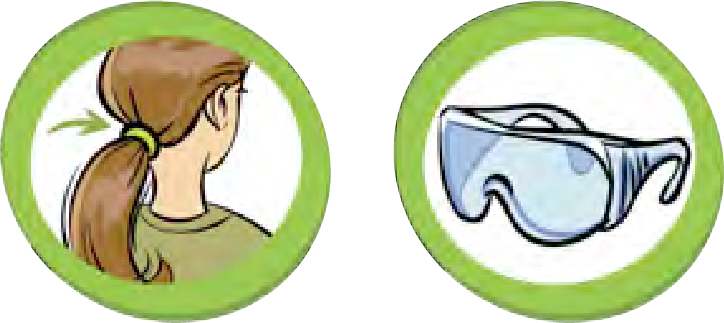 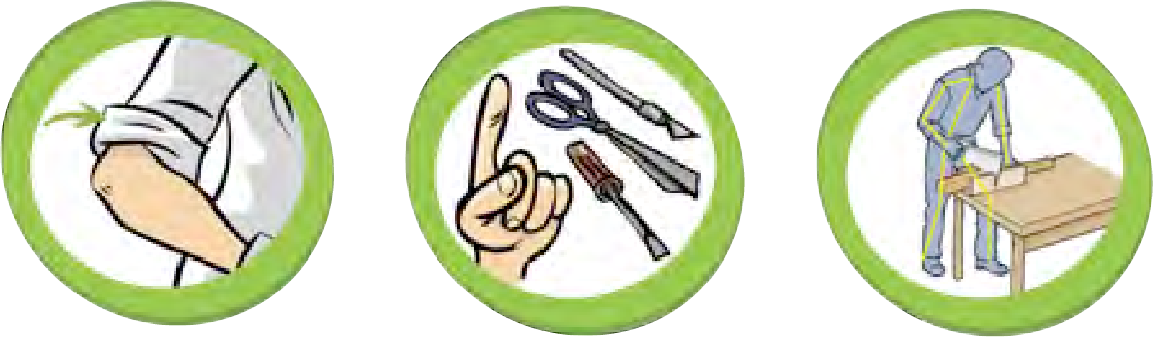 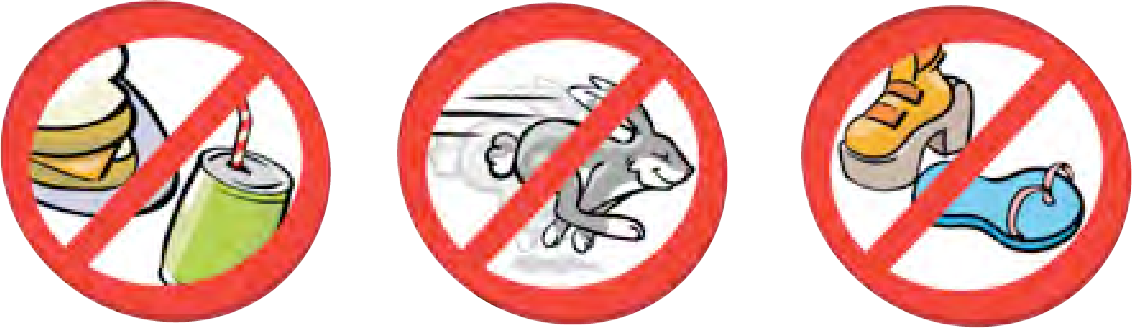 UTILISATION SÉCURITAIRE DE LA PERCEUSE À COLONNEPRÉSENTATION DE LA PERCEUSE À COLONNE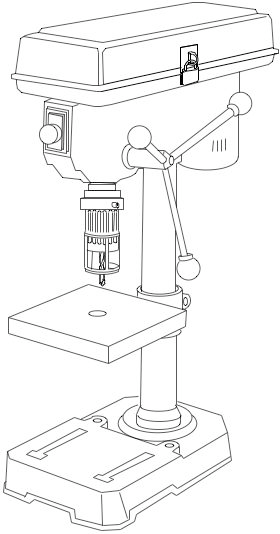 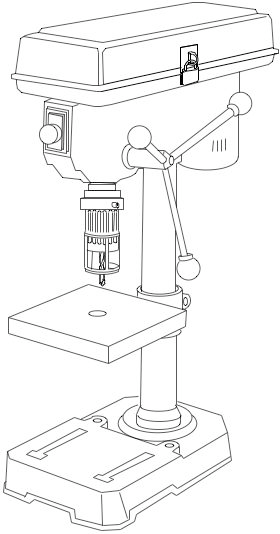 CONSIGNES DE SÉCURITÉ RELATIVES À L’UTILISATION DE LA PERCEUSE À COLONNEAvant l’utilisationTravailler toujours en présence d’une personne responsable dans la salle de machines-outils.S’assurer d’avoir pris connaissance des règles de sécurité relatives à l’utilisation de cette machine-outil.Porter des vêtements et des chaussures appropriés, attacher les cheveux longs et retirer les bijoux et autres accessoires vestimentaires (ex. : cravate, bracelet).Porter des lunettes de sécurité en tout temps.S’assurer que tous les dispositifs de protection (ex. : protecteur de mandrin, carter) sont installés correctement avant chaque utilisation et qu’aucune pièce mobile ne se trouve à proximité des parties en mouvement.Nettoyer la table de perçage, si nécessaire.Arrêter la perceuse avant d’installer ou de retirer un outil tranchant (ex. : foret, scie à emporte-pièce (cloche)).Enlever immédiatement la clé de mandrin après avoir installé ou retiré un outil tranchant dans le mandrin.Fixer la pièce à l’aide d’un étau ou d’un serre-joint ou utiliser un gabarit de perçage. Fixer solidement la pièce lorsqu’on se sert d’une scie à emporte-pièce ou d’outils tranchants de plus de 13 mm (1/2 pouce) de diamètre.Régler la table de perçage pour éviter de percer le plateau et d’endommager le foret.S’assurer d’être le seul opérateur présent dans le périmètre de sécurité qui délimite le poste de travail.En cours d’utilisationDémarrer la perceuse avant de mettre le foret en contact avec la pièce à percer.Commencer à percer lorsque le foret a atteint sa vitesse maximale.Réduire la pression de perçage au moment où le foret traverse la pièce, si nécessaire.Garder les doigts hors de portée du foret en tout temps.Après l’utilisationArrêter la perceuse et attendre l’arrêt complet du mandrin avant d’enlever la pièce.Nettoyer la table de perçage avec un petit balai après chaque utilisation.S’assurer que la perceuse est complètement arrêtée et hors tension avant de quitter le poste de travail.L’élève n’est en aucun cas autorisé à intervenir sur les réglages ou à ouvrir des carters sans la permission d’une personne responsable de l’atelier.UTILISATION SÉCURITAIRE DE LA SCIE À RUBANPRÉSENTATION DE LA SCIE À RUBAN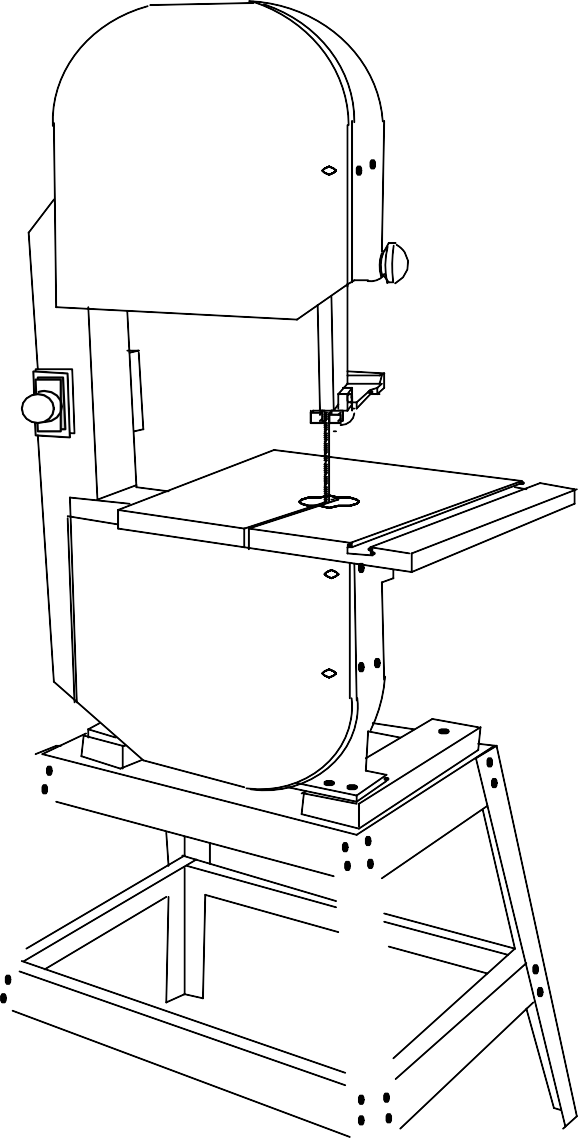 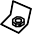 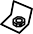 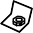 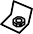 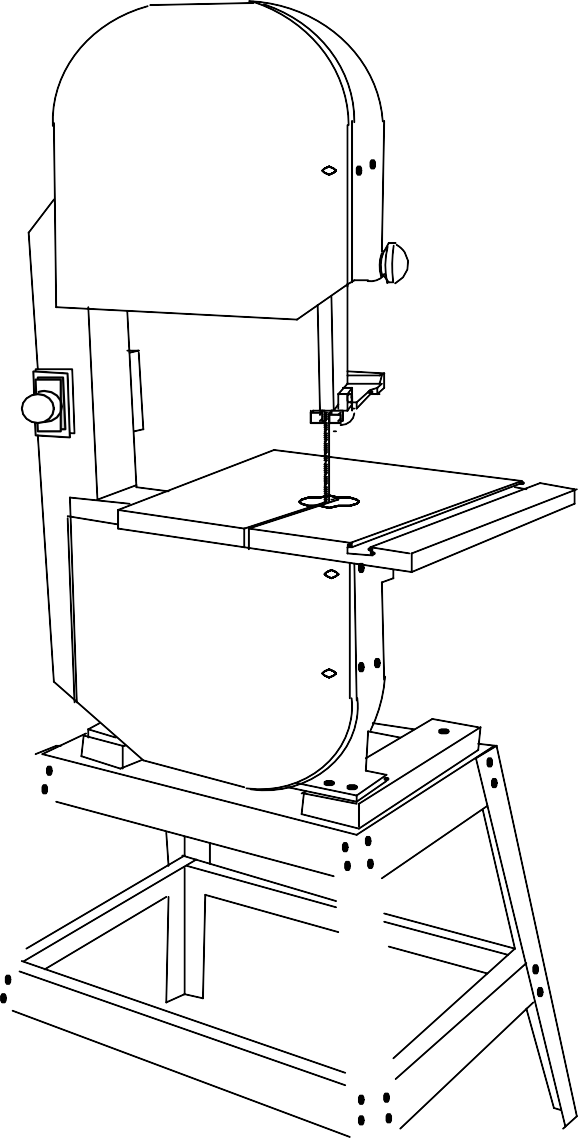 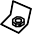 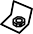 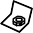 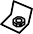 A. Carter du volant SupérieurB. Interrupteur marche-arrêt (bouton d’arrêt d’urgence)C. Protège-lameD. GuideE. LameF. Table de coupeG. Carter du volant inférieurH. BâtiI. SocleCONSIGNES DE SÉCURITÉ RELATIVES À L’UTILISATION DE LA SCIE À RUBANAvant l’utilisationTravailler toujours en présence d’une personne responsable dans la salle de machines-outils.S’assurer d’avoir pris connaissance des règles de sécurité relatives à l’utilisation de cette machine-outil.Porter des vêtements et des chaussures appropriés, attacher les cheveux longs et retirer les bijoux et autres accessoires vestimentaires (ex. : cravate, bracelet).Porter des lunettes de sécurité en tout temps.S’assurer que tous les dispositifs de protection (ex. : protège-lame, carter) sont installés correctement avant chaque utilisation et qu’aucune pièce mobile ne se trouve à proximité des parties en mouvement.Nettoyer la table de coupe, si nécessaire.S’assurer d’être le seul opérateur présent dans le périmètre de sécurité qui délimite le poste de travail.Les seuls matériaux qu’il est permis de scier sont les matériaux ligneux (ex. : bois, agglomérés) et les plastiques. Dans le doute, s’informer auprès d’une personne responsable de l’atelier.En cours d’utilisationMettre le dépoussiéreur en fonction avant de démarrer la scie à ruban.Démarrer la scie avant de mettre la pièce à scier en contact avec la lame.Commencer à couper lorsque la lame a atteint sa vitesse maximale.Tenir la pièce à couper fermement et à plat sur la table de coupe.Garder les mains de chaque côté de la lame.Garder les doigts hors de portée de la lame en tout temps. Utiliser un bâton-poussoir lorsque les mains risquent d’être trop près de la lame.Pousser la pièce vers la scie avec une force modérée, sans provoquer un ralentissement de la lame.Arrêter la scie avant de retirer une pièce partiellement coupée.Arrêter la scie lorsque la lame est coincée; toujours maintenir la pièce avec une main.Arrêter immédiatement la machine si la lame se brise et avertir une personne responsable de l’atelier.Après l’utilisationArrêter la scie et attendre l’arrêt complet de la lame avant d’enlever la pièce.Nettoyer la table de coupe avec un petit balai après chaque utilisation.S’assurer que la scie est complètement arrêtée et hors tension avant de quitter le poste de travail.L’élève n’est en aucun cas autorisé à intervenir sur les réglages ou à ouvrir des carters sans la permission d’une personne responsable de l’atelier.UTILISATION SÉCURITAIREDE LA PONCEUSE À DISQUE ET À BANDEPRÉSENTATION DE LA PONCEUSE À DISQUE ET À BANDE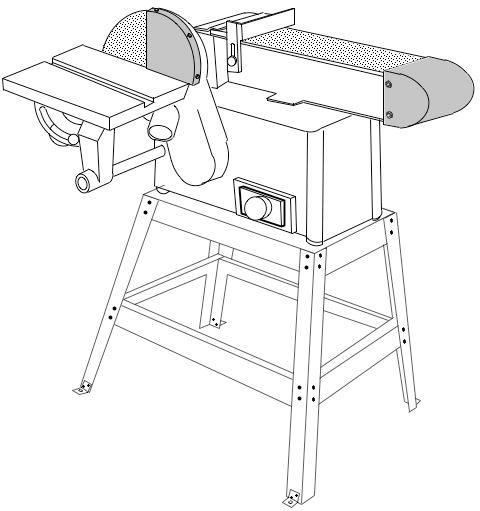 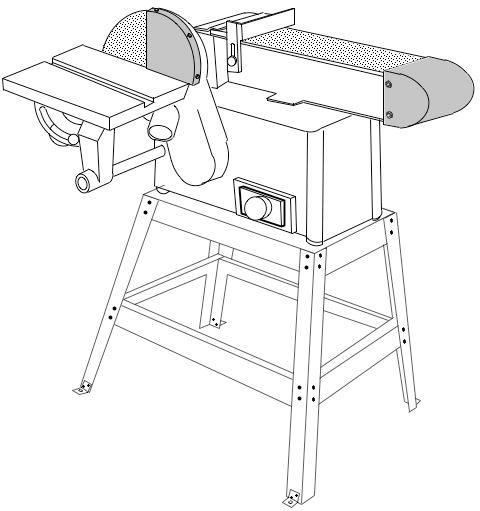 CONSIGNES DE SÉCURITÉ RELATIVES À L’UTILISATION DE LA PONCEUSE À DISQUE ET À BANDEAvant l’utilisationTravailler toujours en présence d’une personne responsable dans la salle de machines-outils.S’assurer d’avoir pris connaissance des règles de sécurité relatives à l’utilisation de cette machine-outil.Porter des vêtements et des chaussures appropriés, attacher les cheveux longs et retirer les bijoux et autres accessoires vestimentaires (ex. : cravate, bracelet).Porter des lunettes de sécurité en tout temps.S’assurer que tous les dispositifs de protection (ex. : carter, protecteur de disque) sont installés correctement avant chaque utilisation et qu’aucune pièce mobile ne se trouve à proximité des parties en mouvement.Nettoyer les tables de support, si nécessaire.S’assurer d’être le seul opérateur présent dans le périmètre de sécurité qui délimite le poste de travail.S’assurer de n’utiliser que les matériaux qu’il est permis de poncer, soit les matériaux ligneux (ex. : bois, agglomérés) et les plastiques. Dans le doute, s’informer auprès d’une personne responsable de l’atelier.En cours d’utilisationMettre le dépoussiéreur en fonction avant de démarrer la ponceuse.S’assurer que les tables de support sont ajustées à 3 millimètres (1/8 de pouce) des surfaces abrasives.Démarrer la ponceuse avant de mettre la pièce à usiner en contact avec les surfaces abrasives.Commencer à poncer quand la bande ou le disque a atteint sa vitesse maximale.Tenir la pièce à poncer fermement et à plat sur la table de support. Utiliser un porte- pièce pour maintenir les pièces plus petites.Éviter de poncer des pièces minces, cylindriques ou très petites.Garder les doigts hors de portée des surfaces abrasives en tout temps.Pousser la pièce contre la surface abrasive avec une force modérée sans provoquer un ralentissement de la bande ou du disque.Arrêter immédiatement la ponceuse si la bande ou le disque se brise et avertir une personne responsable de l’atelier.Après l’utilisationArrêter la ponceuse et attendre l’arrêt complet avant de quitter le poste de travail.Nettoyer les tables de support avec un petit balai après chaque utilisation.L’élève n’est en aucun cas autorisé à intervenir sur les réglages sans la permission d’une personne responsable de l’atelier.